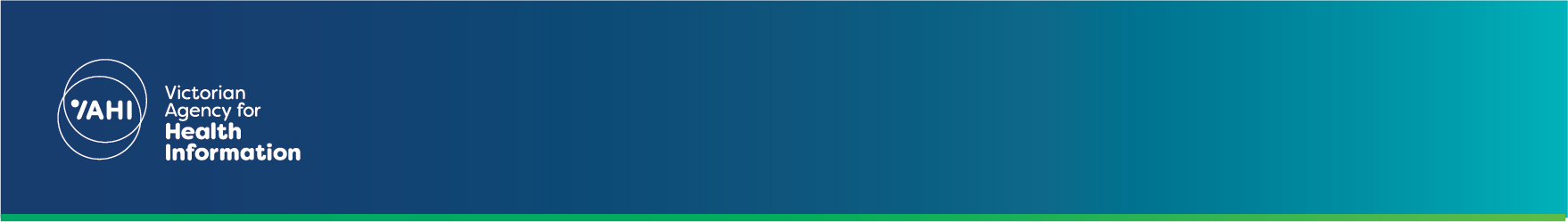 Contents Residential (CCU) 2023–24 Q1	2Extended care 2023–24 Q1	3Metropolitan PARC 2023–24 Q1	4Rural PARC 2023–24 Q1	5Indicator descriptions and notes	6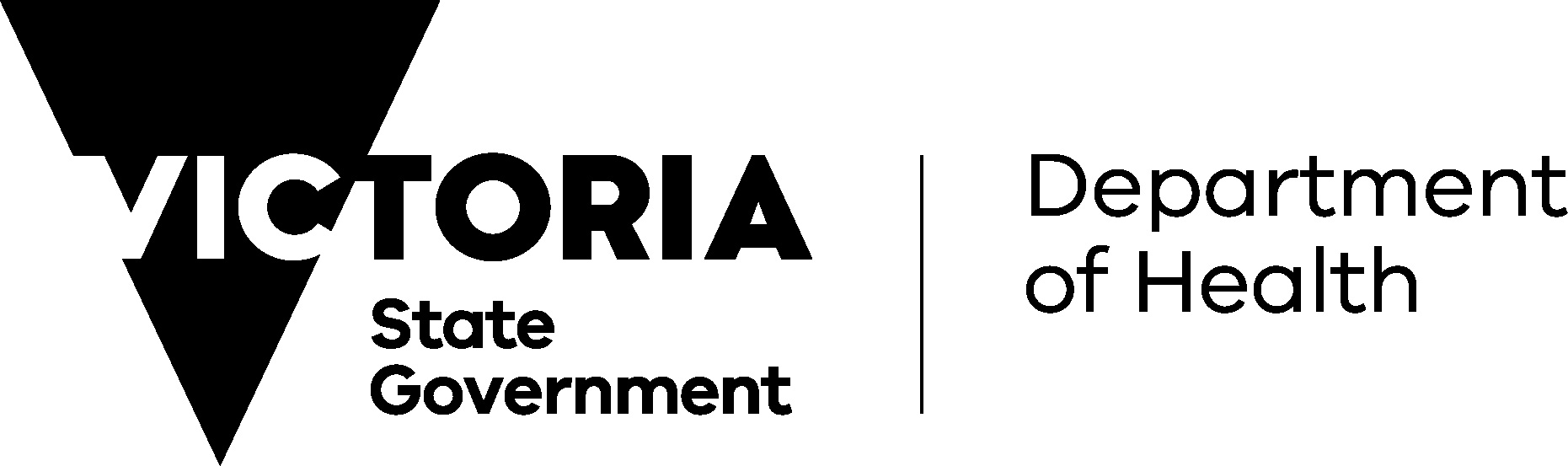 Indicator descriptions and notes*Youth PARC HoNOS KPIs reflect the scale applicable to the outcome measurement setting their subcentre was set up with (e.g. Dandenong Youth PARC is set up with an adult outcome measurement setting, so rates displayed here include HoNOS entries and exclude any HoNOSCA entries. Peninsula Youth PARC (16-17) subcentre is set up with a CAMHS outcome measurement setting, so rates displayed here include only HoNOSCA entries).** PARC Clinical Uplift‡ Orygen National operate the Youth PARC facility at Parkville. Data for the Parkville site is presented under Melbourne Health due to interim data collection arrangements involving Orygen National's use of Melbourne Health's client management interface (CMI).Residential (CCU)
2023–24 Q1Residential (CCU)
2023–24 Q1Beds per 
10,000 populationBed occupancy (incl leave)Leave days per occupied bed daysAverage duration of treatment to date (days)Consumers concurrently on a CTOHoNOS complianceAverage HoNOS at episode startBASIS32 
offeredBASIS32 completedAlfred HealthInner South East (The Alfred)0.669%0%295.457%93%13.848%32%Austin HealthNorth East (Austin)2.776%20%503.414%78%53%47%Eastern HealthEastern AOA AMHWS (Box Hill)0.871%0%309.035%80%19.764%41%Eastern HealthEastern AOA AMHWS (Maroondah)0.693%0%424.323%93%18.052%37%Eastern HealthTOTAL0.782%0%371.329%87%18.957%39%Melbourne HealthInner West (RMH)0.788%6%588.162%100%10.577%59%Monash HealthCasey0.474%1%270.250%100%24.30%0%Monash HealthDandenong0.898%0%410.513%96%22.069%42%Monash HealthMiddle South (Monash Adult)0.967%0%335.625%100%20.875%63%Monash HealthTOTAL0.781%0%358.825%98%22.160%43%Northern HealthNorth West (Broadmeadows)0.778%9%242.025%100%9.088%63%Northern HealthNorthern0.766%0%582.758%93%13.286%66%Northern HealthTOTAL0.772%5%412.442%97%11.387%64%Peninsula HealthPeninsula1.166%10%806.917%100%17.395%73%St Vincent's HospitalInner East (St Vincent's)1.068%7%285.141%84%18.874%68%Mercy HealthSouth West (Werribee)0.684%0%470.221%88%9.282%68%Western HealthMid West (Sunshine)0.794%10%297.132%100%3.513%13%TOTAL METRO0.878%5%423.133%93%14.566%50%Barwon HealthBarwon0.661%7%103.125%85%17.115%55%Bendigo HealthLoddon/Southern Mallee0.770%0%100.529%82%12.670%60%Goulburn Valley HealthGoulburn & Southern1.090%0%238.722%56%22%22%Latrobe RegionalGippsland0.952%1%133.645%33%16.325%17%Albury Wodonga HealthNorth East & Border3.289%4%1,254.16%57%11.357%40%TOTAL RURAL0.967%3%533.821%65%14.344%43%TOTAL STATEWIDE0.876%5%448.730%87%14.461%49%Extended care
2023–24 Q1Extended care
2023–24 Q1Bed occupancy (incl leave)Leave days per occupied bed daysAverage duration of treatment to date (days)Seclusions per 1,000 bed daysHoNOS complianceAverage HoNOS at episode startBASIS32 
offeredBASIS32 completedAustin HealthNorth East (Austin)89%2%1,066.30.072%12.745%7%Monash HealthDandenong86%0%517.71.0100%21.198%26%Western HealthMid West (Sunshine)94%5%1,367.42.480%16.573%30%TOTAL METRO89%2%875.51.188%18.679%22%Bendigo HealthLoddon/Southern Mallee98%4%151.52.391%13.2Grampians HealthGrampians86%2%379.12.169%20.031%0%Latrobe RegionalGippsland70%9%34.60.080%18.169%0%TOTAL RURAL90%4%173.52.084%15.455%0%TOTAL STATEWIDE89%3%605.51.486%16.472%16%Metropolitan PARC
2023–24 Q1Metropolitan PARC
2023–24 Q1Metropolitan PARC
2023–24 Q1Bed occupancy (incl leave)Average length of stay (days)Leave days per occupied bed daysAverage duration of treatment to date (days)Separations followed by an acute admissionConsumers concurrently on a CTOHoNOS complianceAverage HoNOS at episode startAlfred HealthInner South East (The Alfred) **Alfred PARC58%17.80%17.214%12%100%13.1Austin HealthNorth East (Austin)Austin PARC65%16.19%16.511%7%89%16.0Eastern HealthEastern AOA AMHWS (Box Hill)Linwood House PARC79%12.90%14.512%11%99%14.4Eastern HealthEastern AOA AMHWS (Maroondah)Maroondah PARC87%14.20%19.813%16%98%15.6Eastern HealthTOTAL84%13.80%17.613%14%98%15.1Melbourne HealthInner West (RMH)Arion PARC69%21.514%136.84%24%100%17.5Melbourne HealthOrygen NationalON-Recovery YPARC (16-17)49%17.80%40.117%11%55%11.0Melbourne HealthOrygen NationalON-Recovery YPARC (18+)67%18.12%23.24%2%51%15.4Melbourne HealthOrygen NationalTotal 62%18.01%26.26%4%51%14.9Melbourne HealthTOTAL64%19.56%68.65%12%70%16.4Monash HealthCasey **Casey Adult PARC96%16.40%15.26%10%100%14.9Monash HealthCasey **Casey Extended PARC95%110.61%137.343%41%100%13.3Monash HealthCasey **Total 96%23.20%38.710%16%100%14.7Monash HealthDandenongDandenong Youth PARC*47%12.20%11.65%15%80%14.7Monash HealthDandenongSpringvale Women's PARC70%13.20%12.86%16%100%15.4Monash HealthDandenongTotal 58%12.70%12.36%15%90%15.1Monash HealthMiddle South (Monash Adult) **Clayton PARC85%19.10%19.45%11%100%12.4Monash HealthTOTAL79%17.50%23.47%15%96%14.3Northern HealthNorth West (Broadmeadows)Broadmeadows PARC84%26.34%25.26%5%97%12.9Northern HealthNorthern **Northern PARC74%15.00%13.56%4%94%15.3Northern HealthTOTAL79%19.42%18.26%4%95%14.4Peninsula HealthPeninsula **Peninsula PARC, Adult **88%18.713%17.20%2%100%15.7Peninsula HealthPeninsula **Peninsula PARC, Youth (16-17)42%10.927%11.711%0%100%14.6Peninsula HealthPeninsula **Peninsula PARC, Youth (18-25)39%13.521%14.07%7%100%17.8St Vincent's HospitalInner East (St Vincent's) **St Vincent's PARC86%20.216%20.13%4%98%17.0Mercy HealthSouth West (Werribee) **Werribee PARC82%24.40%22.810%18%95%10.0Western HealthMid West (Sunshine) **Mid West PARC63%22.90%20.34%0%100%11.4Western HealthMid West (Sunshine) **MW - YANNA YANNA WPARC68%26.00%26.519%5%100%14.4Western HealthMid West (Sunshine) **Total 66%24.40%23.412%3%100%13.0TOTAL METRO72%18.34%24.88%10%95%14.6TOTAL STATEWIDE73%17.55%22.28%10%91%13.7Rural PARC
2023–24 Q1Rural PARC
2023–24 Q1Rural PARC
2023–24 Q1Bed occupancy (incl leave)Average length of stay (days)Leave days per occupied bed daysAverage duration of treatment to date (days)Separations followed by an acute admissionConsumers concurrently on a CTOHoNOS complianceAverage HoNOS at episode startBarwon HealthBarwonBarwon PARC86%12.410%12.56%14%98%13.6Bendigo HealthLoddon/Southern MalleeBendigo PARC66%13.80%13.55%4%61%11.9Bendigo HealthOuter East (Maroondah)Bendigo Youth PARC*53%12.70%12.88%2%96%10.8Bendigo HealthTOTALTotal 59%13.30%13.16%3%77%11.2Goulburn Valley HealthGoulburn & SouthernPARC89%13.40%17.66%12%68%10.0Grampians HealthGrampians **PARC, Adult73%12.610%13.69%8%90%8.9Latrobe RegionalGippslandPARCS - Prevention / Recovery Care Service74%15.831%17.60%0%75%15.4Mildura Base HospitalNorthern MalleePARC80%22.30%23.813%17%100%12.8Albury Wodonga HealthNorth East & BorderJarrah Retreat PARC82%19.84%17.911%12%89%15.2South West HealthSouth West Health CarePARC Inpat72%27.312%28.26%17%64%7.4TOTAL RURAL75%16.18%17.17%10%83%11.9TOTAL STATEWIDE73%17.55%22.28%10%91%13.7SettingKPIDescriptionTargetNotesResidential (CCU)Beds per 10,000 populationNumber of funded residential community care unit (CCU) beds per 10,000 population aged 18 to 64 years in the area mental health service.Population estimates are based on Victoria in Future 2019.Bed occupancy (incl leave)Rate of occupied bed hours (including leave) per funded bed hours within residential community care units (CCU).Leave days per occupied bed daysRate of leave days per occupied bed days within a residential unit.Measure can provide context around whether high levels of leave could be managed in a less restrictive environment.Average duration of treatment to date (days)Average duration of care to date (days) within a residential unit, including leave.This measure reports the actual length of care for services and is not dependant on separations or admission events.Consumers concurrently on a CTOPercentage of open residential episodes where the consumer was concurrently on a Community Treatment Order (CTO).Measure counts distinct episodes and not distinct consumers (a consumer may have more than 1 episode open during the reference period).HoNOS compliancePercentage of required collection events in a residential unit where a HoNOS outcome measurement scale (HNSADL/HoNOS65) was completed, excluding invalid HoNOS scores (more than two items rated as '9').85.0%Results during 2011, 2012, 2016, 2017 and from November 2020 to November 2021 were affected by industrial activity and should be interpreted with caution.Average HoNOS at episode startAverage HoNOS total score (HNSADL/HoNOS65) collected on residential episode start, excluding invalid HoNOS scores (more than two items rated as '9').Measure reports symptom severity at episode commencement. Dates used in measure calculation are based on HoNOS completion date. Results during 2011, 2012, 2016, 2017 and from November 2020 to November 2021 were affected by industrial activity and should be interpreted with caution.BASIS32 offeredPercentage of collection occasions in a residential setting where clinicians offered a relevant consumer self-assessment measurement scale (BASIS-32).Measure can be an indicator of services that actively seek consumer feedback and have systems in place to ensure that at a minimum the consumer measures are considered for collection. Results during 2011, 2012, 2016, 2017 and from November 2020 to November 2021 were affected by industrial activity and should be interpreted with caution.BASIS32 completedPercentage of collection occasions in a residential setting where consumers completed a relevant consumer self-assessment measurement scale (BASIS-32).Measure can be an indicator of services that actively seek consumer feedback and have systems in place to ensure that at a minimum the consumer measures are considered for collection. Results during 2011, 2012, 2016, 2017 and from November 2020 to November 2021 were affected by industrial activity and should be interpreted with caution.PARCBed occupancy (incl leave)Rate of occupied bed hours (including leave) per funded bed hours within prevention and recovery care (PARC) units.Average length of stay (days)Average length of stay (days) of separations from prevention and recovery care (PARC) units, excluding separations where the consumer was subsequently admitted to an acute inpatient unit.Leave days per occupied bed daysRate of leave days per occupied bed days within a prevention and recovery care (PARC) unit.Measure can provide context around whether high levels of leave could be managed in a less restrictive environment.Average duration of treatment to date (days)Average duration of care to date (days) within a prevention and recovery care (PARC) unit, including leave.This measure reports the actual length of care for services and is not dependant on separations or admission events.Separations followed by an acute admissionPercentage of separations from a prevention and recovery care (PARC) unit during the reference period where the consumer was readmitted (planned or unplanned) to any inpatient unit within 7 days of separation.Consumers concurrently on a CTOPercentage of open prevention and recovery care (PARC) episodes where the consumer was concurrently on a Community Treatment Order (CTO).Measure counts distinct episodes and not distinct consumers (a consumer may have more than 1 episode open during the reference period).HoNOS compliancePercentage of required collection events in a prevention and recovery care (PARC) unit where a HoNOS outcome measurement scale (HNSADL) was completed, excluding invalid HoNOS scores (more than two items rated as '9').85.0%Results during 2011, 2012, 2016, 2017 and from November 2020 to November 2021 were affected by industrial activity and should be interpreted with caution.Average HoNOS at episode startAverage HoNOS total score (HNSADL) collected on prevention and recovery care (PARC) episode start, excluding invalid scores (more than two items rated as '9').Measure reports symptom severity at episode commencement. Dates used in measure calculation are based on HoNOS completion date. Results during 2011, 2012, 2016, 2017 and from November 2020 to November 2021 were affected by industrial activity and should be interpreted with caution.Extended CareBed occupancy (incl leave)Rate of occupied bed hours (including leave) per funded bed hours within secure extended care units (SECU).Leave days per occupied bed daysRate of leave days per occupied bed days within a secure extended care unit (SECU).Measure can provide context around whether high levels of leave could be managed in a less restrictive environment.Average duration of treatment to date (days)Average duration of care to date (days) within a secure extended care unit (SECU), including leave.This measure reports the actual length of care for services and is not dependant on separations or admission events.Seclusions per 1,000 bed daysRate of ended seclusion episodes per 1,000 occupied bed days within secure extended care units (SECU), excluding leave, same day stays and units without a seclusion room.8.0Calculation of bed days involves converting minutes into days.HoNOS compliancePercentage of required collection events in a secure extended care unit (SECU) where a HoNOS outcome measurement scale (HNSADL) was completed, excluding invalid HoNOS scores (more than two items rated as '9').85.0%Results during 2011, 2012, 2016, 2017 and from November 2020 to November 2021 were affected by industrial activity and should be interpreted with caution.Average HoNOS at episode startAverage HoNOS total score (HNSADL) collected on secure extended care unit (SECU) episode start, excluding invalid scores (more than two items rated as '9').Measure reports symptom severity at episode commencement. Dates used in measure calculation are based on HoNOS completion date. Results during 2011, 2012, 2016, 2017 and from November 2020 to November 2021 were affected by industrial activity and should be interpreted with caution.BASIS32 offeredPercentage of collection occasions in a secure extended care unit (SECU) where clinicians offered a relevant consumer self-assessment measurement scale (BASIS-32).Measure can be an indicator of services that actively seek consumer feedback and have systems in place to ensure that at a minimum the consumer measures are considered for collection. Results during 2011, 2012, 2016, 2017 and from November 2020 to November 2021 were affected by industrial activity and should be interpreted with caution.BASIS32 completedPercentage of collection occasions in a secure extended care unit (SECU) where consumers completed a relevant consumer self-assessment measurement scale (BASIS-32).Measure can be an indicator of services that actively seek consumer feedback and have systems in place to ensure that at a minimum the consumer measures are considered for collection. Results during 2011, 2012, 2016, 2017 and from November 2020 to November 2021 were affected by industrial activity and should be interpreted with caution.To receive this publication in an accessible format phone (03) 9096 1878, using the National Relay Service 13 36 77 if required, or email Victorian Agency for Health Information <vahi@vahi.vic.gov.au>Authorised and published by the Victorian Government, 1 Treasury Place, Melbourne.© State of Victoria, Department of Health October 2023.Available from Extended treatment mental health performance indicator reports page < https://www.health.vic.gov.au/research-and-reporting/mental-health-performance-reports> on the Health.vic website.